 Integrovaný regionální operační program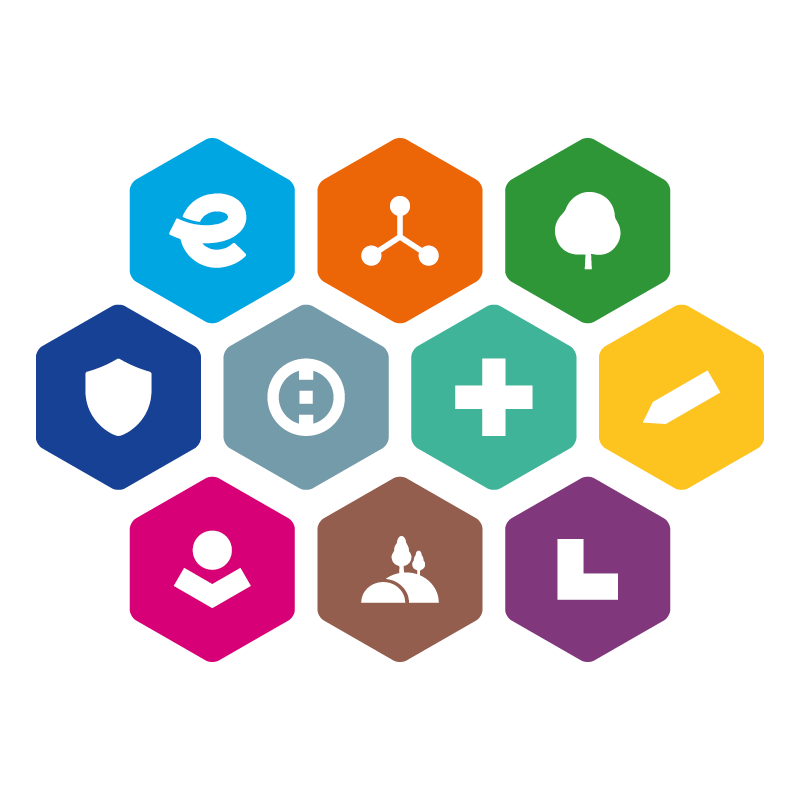 2021–2027Operační manuál PŘÍLOHA E.2-5Akceptační dopis ITI - vzorVydání: 1 Praha xx. xx. xxxx Č. j.: xxxxxxxxxAkceptace programového rámce IROP integrované územní strategie ITIVážená paní primátorko, / Vážený pane primátore,v souladu s rolí Ministerstva pro místní rozvoj ČR jako Řídicího orgánu Integrovaného regionálního operačního programu (dále jen „ŘO IROP“) schvaluji pro potřeby čerpání finančních prostředků z Evropských fondů programový rámec IROP úplný název integrované územní strategie ITI (dále jen „programový rámec IROP“), registrovaný v monitorovacím systému MS2021+ pod č. číslo v MS2021+, za jehož realizaci odpovídá město jméno města, v roli nositele integrované územní strategie ITI (dále jen „nositel ITI“). A) Ze schválení programového rámce IROP vyplývá pro nositele ITI povinnost dodržovat níže uvedené podmínky: Nositel ITI bude při realizaci programového rámce IROP postupovat v souladu s Metodickým pokynem pro využití integrovaných nástrojů a regionálních akčních plánů v programovém období 2021-2027 (dále jen „MP INRAP“), metodickými řídicími akty ŘO IROP, interními postupy nositele a Programovým dokumentem IROP. Pro dosažení stanovených cílů bude nositel ITI realizovat programový rámec IROP v rozsahu a v členění dle specifických cílů a opatření a v souladu s finančním plánem a plánem naplňování indikátorů, uvedenými v MS2021+.Dále se nositel ITI při realizaci programového rámce IROP zavazuje splnit následující povinnosti:zpřístupnit ŘO IROP dokumentaci související s prováděním integrované územní strategie v souvislosti s programovým rámcem IROP a na žádost ŘO IROP poskytnout informace vztahující se k řízení, administraci a realizaci programového rámce IROP a integrované územní strategie; zasílat na ŘO IROP harmonogram výzev a jeho aktualizace;c) 	při vyhlašování výzev nositele respektovat podmínky výzvy na podporu integrovaných projektů ITI, kterou vyhlásil ŘO IROP;d)  	vydat kladné vyjádření Řídicího výboru MO/A jen do 100 % alokace na opatření;e)	zpracovat písemné postupy pro jednání pracovních skupin Řídicího výboru MO/A a písemné postupy pro posouzení souladu projektového záměru s integrovanou strategií, které provádí Řídicí výbor MO/A; f)	informovat ŘO IROP o termínu jednání Řídicího výboru MO/A, na kterém budou projednávány projektové záměry pro realizaci projektů v IROP, a umožnit jeho zástupci účast na jednání Řídicího výboru MO/A jako pozorovatele, pokud o to požádá;g) 	zasílat zápisy z jednání Řídicího výboru MO/A ve lhůtě 15 pracovních dnů ode dne jednání.Nositel ITI je povinen uchovávat veškerou dokumentaci související s programovým rámcem IROP a jeho realizací po dobu určenou právními předpisy ČR nebo EU, nejméně do 31. prosince 2035, a zajistit tak dostatečnou auditní stopu o realizaci programového rámce IROP.Nositel ITI umožní výkon kontroly nebo auditu dalším pověřeným orgánům ČR nebo EU, poskytne jim nezbytnou součinnost, včetně umožnění vstupu do budov, místností a míst dotčených realizací programového rámce IROP a rovněž umožní v souvislosti s kontrolou nebo auditem přístup k veškerým dokladům a dokumentům souvisejícím s realizací programového rámce IROP.Nositel ITI má povinnost informovat ŘO IROP o jakýchkoliv kontrolách a auditech provedených dalšími pověřenými orgány ČR nebo EU v souvislosti s programovým rámcem IROP a o jejich výsledcích.B) Pro realizaci integrovaných projektů naplňujících schválený programový rámec IROP bude ŘO IROP:Rezervovat finanční prostředky, které připadají na podíl Evropského fondu pro regionální rozvoj (dále jen „EFRR“) v IROP, v členění podle finančního plánu programového rámce IROP v MS2021+ za předpokladu, že budou realizovány strategické projekty ITI ze seznamu strategických projektů, které jsou přílohou programového rámce IROP, a to do výše:…. EUR pro specifický cíl 1.1 IROP – Využívání přínosů digitalizace pro občany, podniky, výzkumné organizace a veřejné orgány;…. EUR pro specifický cíl 2.2 IROP – Posilování ochrany a zachování přírody, biologické rozmanitosti a zelené infrastruktury, a to i v městských oblastech, a omezování všech forem znečištění;…. EUR pro specifický cíl 4.1 IROP – Zlepšování rovného přístupu k inkluzivním a kvalitním službám v oblasti vzdělávání, odborné přípravy a celoživotního učení pomocí rozvoje přístupné infrastruktury, mimo jiné posilováním odolnosti pro distanční a online vzdělávání a odbornou přípravu;…. EUR pro specifický cíl 4.2 IROP – Podpora socioekonomického začlenění marginalizovaných komunit, domácností s nízkými příjmy a znevýhodněných skupin včetně osob se zvláštními potřebami, pomocí integrovaných opatření, včetně bydlení a sociálních služeb;…. EUR pro specifický cíl 4.4 IROP – Posilování úlohy kultury a udržitelného cestovního ruchu v hospodářském rozvoji, sociálním začleňování a sociálních inovacích;…. EUR pro specifický cíl 6.1 IROP – Podpora udržitelné multimodální městské mobility v rámci přechodu na uhlíkově neutrální hospodářství.Rezervovanou částku použije ŘO IROP na úhradu způsobilých výdajů jednotlivých strategických projektů ITI, které budou vybrány v souladu s pravidly IROP, schválenou integrovanou strategií a programovým rámcem IROP a jeho přílohou Seznam strategických projektů a které splní podmínky stanovené v právním aktu o poskytnutí dotace, v souvisejících právních předpisech ČR a EU, a to do výše, odpovídající podílu EFRR dle kategorie regionů stanovených ve výzvě ŘO IROP.ŘO IROP zajistí adekvátní výši prostředků připadající na podíl státního rozpočtu na financování způsobilých výdajů integrovaných projektů ve výši poměrů financování stanovených ve výzvě ŘO IROP.ŘO IROP bude ve svých informačních systémech oprávněn využívat údaje poskytnuté nositelem ITI v souvislosti s realizací programového rámce IROP. V případě nedodržení podmínek uvedených v části A nebo v případě podstatné změny podmínek, za nichž byl programový rámec IROP schválen, je ŘO IROP oprávněn snížit či zrušit rezervaci finančních prostředků uvedenou v části B, v bodě 1. Za podstatnou změnu podmínek se považuje zejména vznik okolností ovlivňujících výši rezervovaných prostředků na IROP v programovém období 2021–2027, změna relevantních právních a metodických předpisů ovlivňujících činnosti související s poskytováním dotace.S pozdravem Ing. Rostislav Mazalředitel Odboru Řídicího orgánu IROPPřílohy:Příloha č. 1 Finanční plán programového rámce IROP - ITIPříloha č. 2 Indikátory výstupu programového rámce IROP - ITIVážený pan / Vážená paníTitul, jméno, příjmeníprimátor/ka Statutární město název městaulicePSČ město